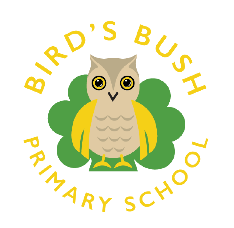 Bird’s Bush Primary SchoolLong Term Planning Overview 2022/23Bird’s Bush Primary SchoolLong Term Planning Overview 2022/23Bird’s Bush Primary SchoolLong Term Planning Overview 2022/23Bird’s Bush Primary SchoolLong Term Planning Overview 2022/23Bird’s Bush Primary SchoolLong Term Planning Overview 2022/23Bird’s Bush Primary SchoolLong Term Planning Overview 2022/23Bird’s Bush Primary SchoolLong Term Planning Overview 2022/23YEAR 2Autumn 1Autumn 2Spring 1Spring 2Summer 1Summer 2Key Question/statementWhat’s your Superpower?Are you afraid of the Big Bad Wolf? (Alternative fairy-tale villains)Would you go to a galaxy far far away?Can you hear a rumble in the jungle?Would you like to rule the world?Do you like to be by the seaside?Quality TextsThe Dot-transition unit.  What are our strengthsAll About Me Poem (Diamantes)file:///C:/Users/jo.davies/AppData/Local/Temp/Temp1_t-l-526258-all-about-me-poem-pack-_ver_2.zip/All%20About%20Me%20Poem.pdf The Dot-transition unit.  What are our strengths/superpowersCharlie’s Superhero UnderpantsThe Three Little PigsGood Little WolfLittle Red Riding HoodVisual links to these traditional tales NF: WolvesThe Way Back Home The Man On The Moon- (Tourist brochure)The first Hippo on the MoonOrion and the DarkNF: Tim Peake article,Space DogThe Ugly FiveWhere the Wild Things AreJungle poems: Shhh! (Poem - Haiku)NF: AnimalsThe Lion insideAdditional texts:The Gruffalo (Science text)The Paperbag PrincessThe Knight Who Wouldn’t FightThe Grand old Duke of York(Poem – Verse)The Snail and the WhaleGilbert the HeroThe Matchbox DiaryDear GreenpeaceThe Whale who wanted more.Enhancement opportunitiesSuperhero DayFairy-tale dress up dayPlanetarium (create in school) Email/tweet to Tim PeakeTwycross zooCreate a ‘shoe box’ jungleCastle Visit – e.g. Tutbury (Dresses up, artefacts) Seaside DayPunch and Judy show.TAF collectingEnglishInformation TextDescriptionFirst Person LetterPoetryRetell a traditional taleNCRInstructionsDescriptionStory writingPostcardTourist brochure- (explanation text)Setting DescriptionDiary entryNCRRecount- (Farm visit)PoetryRecount - (Castle visit)Story writing Instructions-(How to be a knight)PoetryLetterDiary entryCharacter Description MathsWeek 1 & 2: Number & Place ValueWeek 3: Addition & Subtraction Week 4: Geometry 2DWeek 5: Geometry 3DWeek 6: Addition & Subtraction Week 7: Geometry Position & DirectionWeek 8: StatisticsWeek 9:  Addition & SubtractionWeek 10: Measurement Week 11:  Addition & Subtraction (Addition)Week 12:  Addition & Subtraction (Subtraction)Week 1: Number & Place ValueWeek 2 & 3: Multiplication & DivisionWeek 4: FractionsWeek 5: Measurement (Time)Week 6: Measurement (Money)Week 7: Measurement (Capacity & Temperature)Week 8: Measurement (Length & Mass) Week 9: Geometry 2D & 3D sortingWeek 10: Geometry & Statistics Week 11: Multiplication & Division Week 1: Addition & SubtractionWeek 2: Measurement (Money)Week 3: FractionsScienceAnimals, including Humans: Growing UpAnimals, including Humans: Take CareUses of everyday materials: Shaping up & Good choicesBook link: Traction manOur Changing WorldPlants: The apprentice gardenerHabitats and Food chains: What is in your Habitat? HistoryHeroes of the past.Week 1- Alexander Graham Bell- Inventor Week 2- Tim Berners-Lee – Computer scientistWeek 3- Mary SeacoleWeek 4- Robert Peel (Local hero)- Politician, founding Met Police Service Week 5- Emily Davison- Suffragette Week 6- Rosa ParksJourney through time and space. The first aeroplane flight, inc. Amelia Earhart Neil ArmstrongTim PeakeComparing Queens. Elizabeth IQueen VictoriaGeographyWeather and Weather Patterns.(Human and physical geography)Identify seasonal and daily weather patterns in the United Kingdom and the location of hot and cold areas of the world in relation to the Equator and the North and South PolesUK vs Africa contrastWorld’s continents and oceans. Maps.Postcards from around the worldHuman and Physical Geography: coast, town and countryside.  Map use.The Seven Wonders of the UK. Art Drawing: The DotDesigning superhero logos and taking inspiration from logos. Artist: Jerry Siegle and Joe ShusterPainting -WeatherFocus: add black/white to make tones and tints, sizes of brushes. Artist: Vincent Van GoghSculpture: clay using tools to add details and texture animals that live in the Jungle.Artist: Henri RousseauxDTConstruction (Junk model) Make a rocket with a working mechanism or leverTextiles: create bunting using different materials to create layersFood Technology: Design and make the perfect lunch for Emily to have a picnic with the Whale. Make and design packagingDear Greenpeace link.ComputingUnit 2.2: Online SafetyWeeks – 2Programs -WritingTemplatesDisplay boards2Respond (2Email)Unit 2.7 Making Music Weeks – 3 Programs – 2SequenceUnit 2.4 Questioning Weeks – 5 Programs – 2Question, 2Investigate, 2CalculateUnit 2.5 Effective Searching Weeks – 3 Programs – Browser 2Quiz Writing TemplatesUnit 2.6 Creating Pictures Weeks – 5 Programs – 2Paint A Picture Writing TemplatesUnit 2.1: CodingWeeks –5Programs – 2CodeUnit 2.3Spreadsheets Weeks – 4 Programs: 2CalculateUnit 2.8 Presenting Ideas Weeks – 4 Programs – 2Connect (Mind Map) 2Create a Story (ebook) 2Quiz Writing TemplatesMusicOurselves – exploring sounds (English)Toys – Beat (PSHE)Our Land – exploring sounds (Geography)Our bodies – beat (PE)Animals – exploring pitch (PE)Number – beat (Maths)Storytime – exploring sounds (English)Seasons – Pitch (Science)Weather – exploring sounds (Geography)Pattern – Beat (Maths)Water – Pitch (Science)Travel – Performing (English)PE - 1 Hour Session:PE PASSPORTFundamental Movement Skills 2Dance-AnimalsGymnastic-Spinning Turning & TwistingNet and Wall Games Skills 2Invasion Games 2Striiking & Fielding GamesRECaring for the natural world Explore stories from religious traditions and find out about attitudes to the natural world1.6cValuing new life Engage with religious beliefs and ideas expressed through story, symbol and other visual forms of expression1.3cWorship and ceremonies Identify symbolic actions, gestures and rituals and talk about how they are used as part of worship and ceremonies1.3bBelonging to a group Identify the importance for some people of belonging to a religion and recognise the difference this makes to their lives1.2c Storytelling through sacred writings Explore a range of stories and extracts from sacred writings and talk about meaning they have for believers1.5cShowing kindness and goodness Listen and respond to stories highlighting the morals and values of believers in practice1.6aPSHEMe and My SchoolClass ruleswhy have rules School Council How it works Role of a representative Class council meeting Feelings · Name feelings · Dealing with feelings including negative onesHappy and Healthy MeBody parts Personal hygiene Spread of germs and diseasesBalanced diet Healthy lunchbox(printing)Me in the WorldLocal area Positive and negatives of the local area DiscussionRole in improving area Money Sources of money Uses of money Keeping money safe Making choicesMe and My SafetySafe and unsafe:- Things e.g. medicines and household substances Places e.g. roads People i.e. safe and unsafe touches, feeling comfortable/uncomfortable, secrets and surprisesMe and My RelationshipsWorking together Behaviour and impact on othersResolving conflict Teasing and bullying Changing relationshipsMe and Other PeopleSimilarities and differences between boys and girls  Different types of families Race and religionOpportunities for outdoor learningGo on a bug hunt – What do we think their superpowers are?Build 3 little pigs house/build strongest house possibleLook up- can you see the moon/ tackle misconception that the moon disappears during the day.Listening walkUse natural objects to create a habitat/ bug hotel.Farm visit.Create a FortDress as a knight/ PrincessCastle visit.Seaside day- Punch and Judy show.